Universitatea Tehnică “Gheorghe Asachi” din IașiFacultatea de Design Industrial și Managementul AfacerilorMaster: Management și Administrarea AfacerilorAn studii: IIRaport Practică de cercetareMasterandPrenume și Nume Iași, 2020 – 2021Nota!Pentru a proteja entitatea (economică) subiect al cercetării, se pot schimba numele acesteia, numele persoanelor implicate şi alte date fără caracter public, care, odată publicate, pot aduce atingerea imaginii sistemului și/ sau demnității umane.Lista de tabele (dacă este cazul)Tabelul 2.1. Titlul tabelului	6Lista de figuri (dacă este cazul)Figura  2.1. Titlul figurii	6Tema aleasă și motivația alegerii (Max. 1 pagina)În cadrul acestei secțiuni se motivează tema teoretică aleasă, sunt expuse obiectivele cercetării.Textul va respecta următoarele instrucțiuni de tehnoredactare: margini: 3 cm stânga; 2,5 cm dreapta, respectiv sus şi jos;font: Times New Roman 12;spațiere: 1,5 rânduri.Text text text text text text text text text text text text text text…Cercetare bibliografică a stadiului actual al cunoașterii în domeniul temei alese (min. 6 pagini)Subiectul teoretic ales se va enunța și explica succint, cu respectarea celor 5 C (clar, complet, concis, concret, corect). Se prezintă cercetările relevante din domeniul temei abordate utilizând surse bibliografice relevante:minim 4 cărți esențiale pentru domeniul ales – investigația poate începe cu bibliografia furnizată de cadrul didactic titular ;minim 4 articole relevante indexate în baze de date, de exemplu: ProQuest; Scopus; TR/ISI; etc. (bazele de date pot fi accesate cu o parolă care se poate obține de la Biblioteca Universității);minim 2 website-uri relevante care furnizează materiale ale unor autori consacrați în domeniul ales (care au legătură cu referințele bibliografice regăsite în cărțile și articolele examinate) și/ sau care prezintă elemente relevante cu privire la sistemul real ales pentru cercetare (website sistem, elemente contextuale etc.).Analiza trebuie să conțină referințe bibliografice menționate în capitolul 6 (Bibliografie) și citate în text conform uzanțelor unei lucrări științifice (vezi și http://www.misp.tuiasi.ro/studenti/ghid-realizare-lucrare-de-disertatie/).Text text text text text text text text text text text text text text…Model tabel:Tabelul 2.1. Titlul tabeluluiModel figură: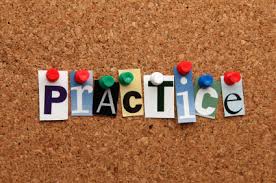 Figura  2.1. Titlul figuriiDefinirea principalelor concepte Se prezintă principalele concepte relevante pentru tema de disertație aleasă așa cum sunt ele discutate în literatura de specialitate. Abordări din literatura de specialitate În această secțiune vor fi prezentate succint studiile, analizele, modelele identificate în literatura de specialitate care susțin tema de cercetare aleasă. Text text text text text text text text text text text text text text…Concluzii Se prezintă, în mod structurat, în ordinea importanței (justificată!), concluziile raportului prezentat, în raport cu tema teoretică aleasă și abordările din literatura de specialitate prezentate la punctul 2.2.. Scopul raportului în această etapă este acela de a oferi o evaluare critică a literaturii de specialitate în domeniul temei alese și principalele concluzii și recomandări bazate pe literatura consultată. Text text text text text text text text text text text text text text…BibliografieÎn cadrul Cap. 2, analiza teoretică trebuie să conțină referințe bibliografice menționate în capitolul 4 (Bibliografie) și citate în text conform uzanțelor unei lucrări științifice (de exemplu, vezi: modalități de citare prezentate în Ghidul pentru elaborarea lucrării de disertație, disponibil la http://www.misp.tuiasi.ro/studenti/ghid-realizare-lucrare-de-disertatie/).Exemple:Bikashbindu, D., Kaustubha, M. 2019. A review on advances in sustainable energy production through various catalytic processes by using catalysts derived from waste red mud, Renewable Energy Journal, vol. 143, pp. 1791-1811.Drăghici, A., Căruțașu, N., Ivașcu, L. 2019. Managementul riscurilor ocupaționale, Editura Politehnica, București.Ivașcu, L., Mocan, M. 2017. Management Strategic: concepte, aplicații și studii de caz, Editura Eurobit, Timișoara.Reed S., Pisaniello D., Benke G., Burto K. 2013. Principles of Occupational Health and Hygiene: An introduction, Everbest Publishing, pp. 26-50.Sa J., Diogo T.D., Cruz R., 2014. Risk exposure prevention tool to health care workers, Occupational Safety and Hygiene II, Taylor & Francis Group , London, pp. 301- 304.